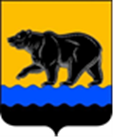 СЧЁТНАЯ ПАЛАТА ГОРОДА НЕФТЕЮГАНСКА16 мкрн., д. 23, помещение № 97, г. Нефтеюганск, Ханты-Мансийский автономный округ - Югра(Тюменская область), 628310, телефон: 20-30-54, факс: 20-30-63 е-mail: sp-ugansk@mail.ru_____________________________________________________________________________________Исх. СП-349-3 от 05.06.2023 ЗАКЛЮЧЕНИЕ на проект изменений в муниципальную программу «Развитие транспортной системы в городе Нефтеюганске»Счётная палата города Нефтеюганска на основании статьи 157 Бюджетного кодекса Российской Федерации, Положения о Счётной палате города Нефтеюганска, утверждённого решением Думы города Нефтеюганска от 22.12.2021 № 56-VII, рассмотрев проект изменений в муниципальную программу города Нефтеюганска «Развитие транспортной системы в городе Нефтеюганске» (далее – проект изменений), сообщает следующее.1. При проведении экспертно-аналитического мероприятия учитывалось наличие экспертизы:1.1. Департамента финансов администрации города Нефтеюганска на предмет соответствия проекта изменений бюджетному законодательству Российской Федерации и возможности финансового обеспечения его реализации из бюджета города Нефтеюганска.1.2. Департамента экономического развития администрации города Нефтеюганска на предмет соответствия:- Порядку принятия решения о разработке муниципальных программ города Нефтеюганска, их формирования, утверждения и реализации, утверждённому постановлением администрации города Нефтеюганска от 18.04.2019 № 77-нп «О модельной муниципальной программе города Нефтеюганска, порядке принятия решения о разработке муниципальных программ города Нефтеюганска, их формирования, утверждения и реализации» (далее – Порядок от 18.04.2019 № 77-нп);- Стратегии социально-экономического развития муниципального образования город Нефтеюганск, утверждённой решением Думы от 31.10.2018 № 483-VI «Об утверждении Стратегии социально-экономического развития муниципального образования город Нефтеюганск на период до 2030 года»;- структурных элементов (основных мероприятий) целям муниципальной программы;- сроков её реализации задачам;- целевых показателей, характеризующих результаты реализации муниципальной программы, показателям экономической, бюджетной и социальной эффективности, а также структурных элементов (основных мероприятий) муниципальной программы;- требованиям, установленным нормативными правовыми актами в сфере управления проектной деятельностью.2. Предоставленный проект изменений соответствует Порядку от 18.04.2019 № 77-нп. 3. Проектом изменений планируется:	3.1. В паспорте муниципальной программы:	3.1.1. Строку «Целевые показатели муниципальной программы» изложить в новой редакции.	Отметим, что в целевом показателе «Увеличение протяжённости сети автомобильных дорог общего пользования местного значения, км» неверно отражена разница между значениями, необходимо отразить 2,843 км.	Рекомендуем устранить замечание.	3.1.2. В строке «Параметры финансового обеспечения муниципальной программы» увеличить объём финансирования на общую сумму 629 012,200 тыс. рублей, в том числе:	- в 2023 году на сумму 224 610,800 тыс. рублей;	- в 2025 году на сумму 404 401,400 тыс. рублей.	3.2. Таблицу 1 «Целевые показатели муниципальной программы» изложить в новой редакции.3.3. В таблице 2 «Распределение финансовых ресурсов муниципальной программы «Развитие транспортной системы в городе Нефтеюганске» по программному мероприятию 2.1. «Строительство (реконструкция), капитальный ремонт и ремонт автомобильных дорог общего пользования местного значения» подпрограммы II «Автомобильные дороги» соисполнителю - департаменту градостроительства и земельных отношений администрации города Нефтеюганска увеличить объём финансирования:- в 2023 году на общую сумму 224 610,800 тыс. рублей, в том числе за счёт средств автономного округа и средств местного бюджета по 112 305,400 тыс. рублей соответственно на строительство объекта «Автодорога по ул. Нефтяников (участок от ул. Романа Кузоваткина до ул. Набережная)»;- в 2025 году на общую сумму 404 401,400 тыс. рублей, в том числе за счёт средств автономного округа и средств местного бюджета по 202 200,700 тыс. рублей соответственно на строительство объекта «Автодорога по ул. Набережная (участок от ул. Романа Кузоваткина до ул. Нефтяников)».По итогам проведения экспертизы, необходимо рассмотреть замечание и предложение, изложенное в заключении. Информацию о решении, принятом по результатам рассмотрения рекомендации, направить в адрес Счётной палаты до 14.06.2023 года.Председатель			                                                                С.А. ГичкинаИсполнитель:инспектор инспекторского отдела № 1Счётной палаты города НефтеюганскаНайдёнова Юлия Николаевна. Тел. 8 (3463) 20-39-48